Урок по английскому языку для 9 класса13-19 апреляУрок 1Срок сдачи готовой работы: 16. 04.Инструкция: задания выполнять в тетради АККУРАТНЫМ почерком, либо в учебнике, если для ответа предусмотрено место. Фото готовой работы (т.е. ВСЕ задания) высылать на эл. почту darya.elkina@mail.ru Topic  of the lesson “Reading”	Appendix 1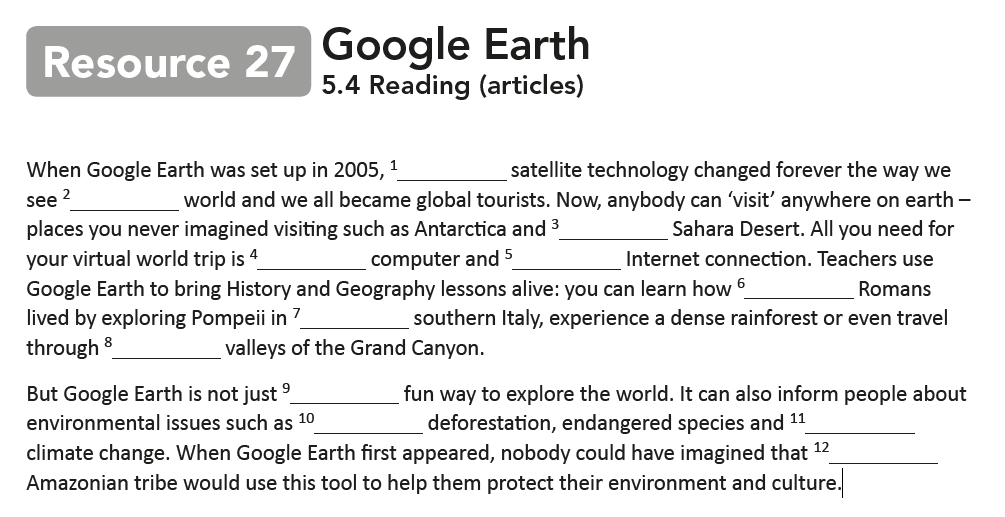 Урок 2Срок сдачи готовой работы: 16. 04.Инструкция: задания выполнять в тетради АККУРАТНЫМ почерком, либо в учебнике, если для ответа предусмотрено место. Фото готовой работы (т.е. ВСЕ задания) высылать на эл. почту darya.elkina@mail.ru Topic  of the lesson “grammar”	Appendix 1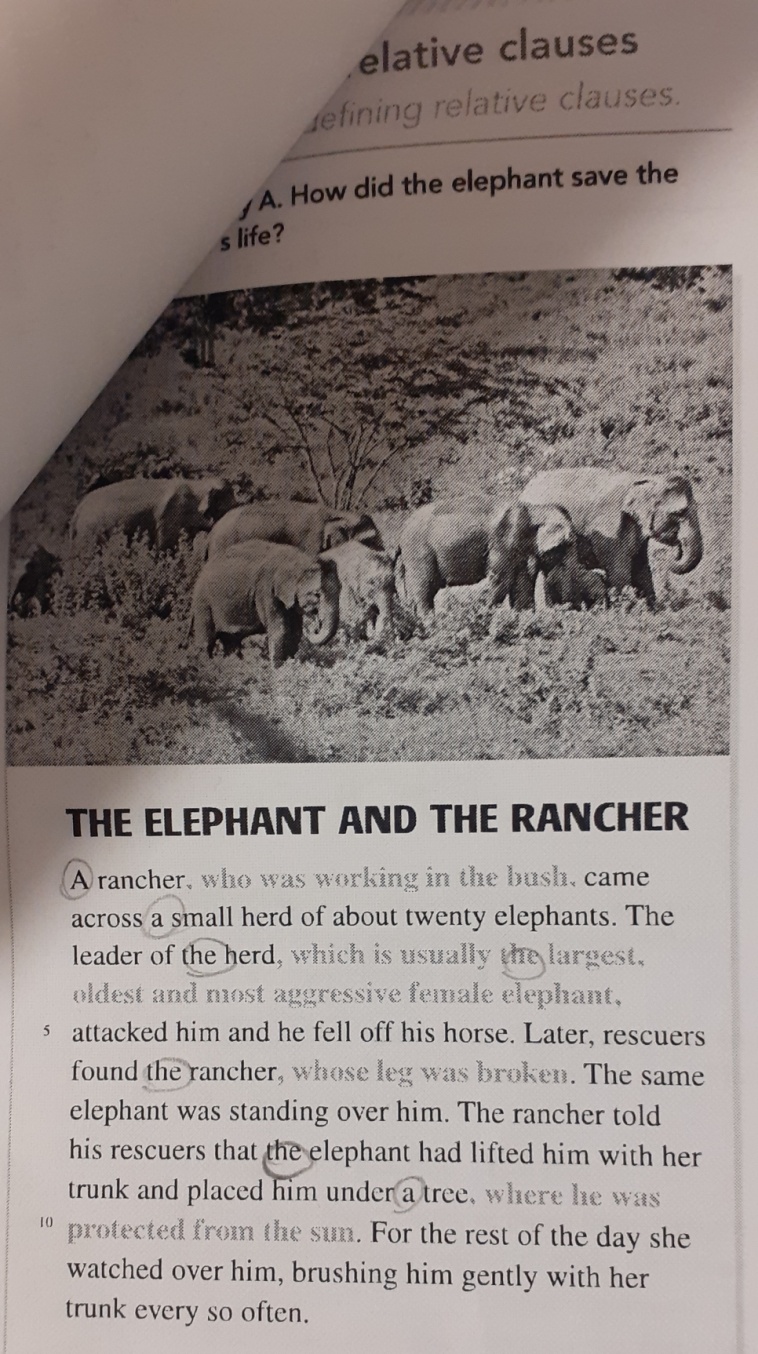 Урок 3Срок сдачи готовой работы: 18. 04.Инструкция: задания выполнять в тетради АККУРАТНЫМ почерком, либо в учебнике, если для ответа предусмотрено место. Фото готовой работы (т.е. ВСЕ задания) высылать на эл. почту darya.elkina@mail.ru Topic  of the lesson “Non-defining relative clauses”	Урок 4-5Срок сдачи готовой работы: 19. 04.Инструкция: задания выполнять в тетради АККУРАТНЫМ почерком, либо в учебнике, если для ответа предусмотрено место. Фото готовой работы (т.е. ВСЕ задания) высылать на эл. почту darya.elkina@mail.ru Topic  of the lesson “expressing opinion”	Appendix 1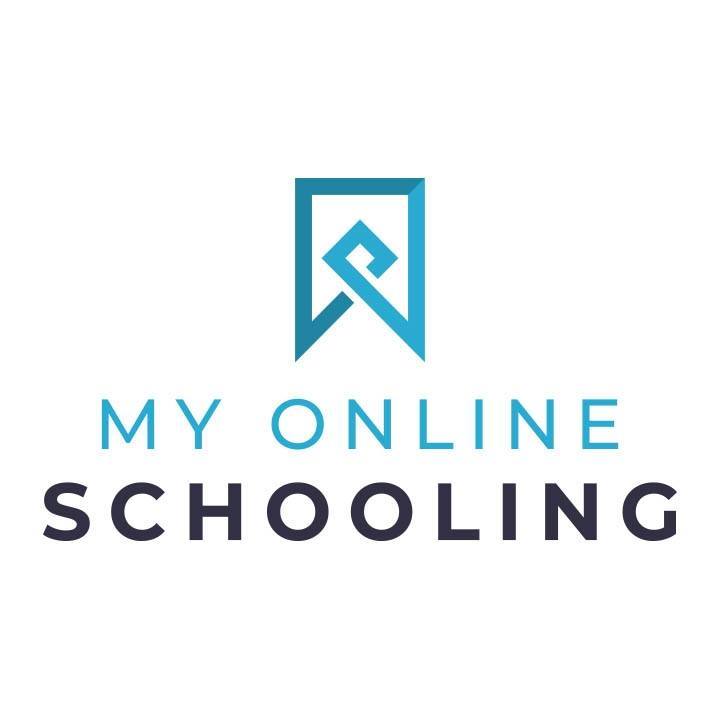 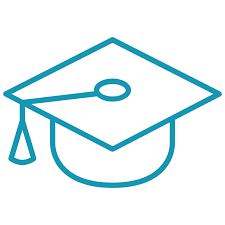 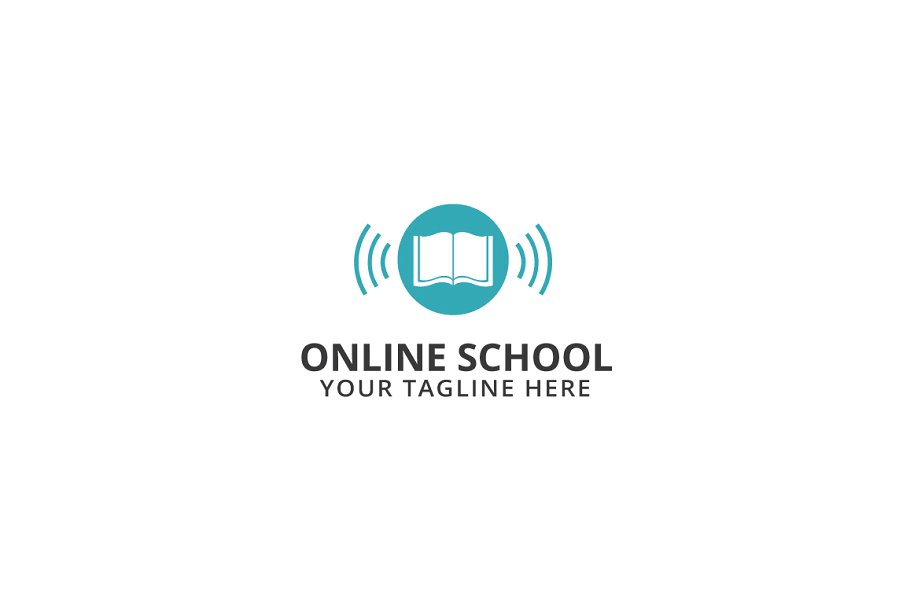 №материалзаданиеДействия ученикаSB page 64 #1Do it for fun.  do you know any other facts?SB page 64 #2 What else do you use Google Maps/other application?SB page 64-65 #5Read the textSend me the script 1-5/A-FSB page 65 #6Read the textSend me the script 1-8/True-FalseAppendix 1Send me back№материалзаданиеДействия ученика1SB page 66#1Appendix 1Articles. Revision Read  the article (зд. Статья). Analyse the use of articles (зд. Артикли)  in sentences. (example: a rancher-один из многих/  впервые упоминается в тексте )Write and send me back2SB page 66#1,2Non-defining relative clauses (Распространительные определительные предложения)Translate the article(зд. Статья). Find Non-defining relative clauses- what are they for? Can you understand a sentence if you remove it? (spoiler - YES)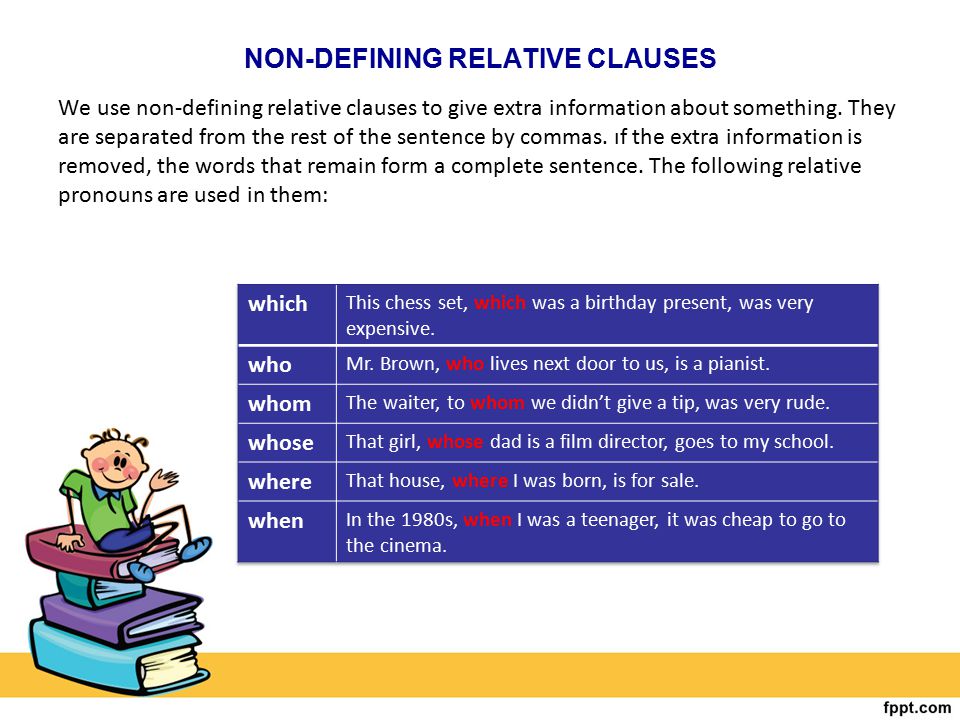 3SB page 66#3PRACTICE RESULTS №материалзаданиеДействия ученика-Основные признаки распространительныч определительных предложенийВыделяется запятымиМожно выкинуть, не потеряв смысл.Сообщает дополнительную (необязательную) информациюВводится словами Who/which/whose/where/whenWho/which/whose/where/when нельзя заменить на thatMemorize !1SB page 121(5.5) #1,2Do the tasksPLEASE, write full sentences. Send me2(W) page62 №5Do the tasksPLEASE, write full sentences. Send me№материалзаданиеДействия ученика1SB page 67 #1,2Audio course CD2 track 45Audio course is here  https://www.english.com/focus-american-english/audiomp3/audiomp3.html?page=level3What were their reasons?2SB page 67 #3Audio course CD2 track 45Complete the dialogue3SB page 67  SPEAKING FOCUSStudy the phrases. Use them in the next task4Appendix 1 Choose 1 logo for “Online studying” . Write. express  your opinion in 5-7 sentences. Justify